АДМИНИСТРАЦИЯ БРАТСКОГО СЕЛЬСКОГО ПОСЕЛЕНИЯ УСТЬ-ЛАБИНСКОГО РАЙОНАПОСТАНОВЛЕНИЕх.Братский Об утверждении Административного регламентаАдминистрации Братского сельского поселения Усть-Лабинского района по предоставлению муниципальной услуги 
«Предоставление информации об объектах учета, содержащихся в Реестре муниципального имущества»В соответствии с Федеральным законом от 27.07.2010 № 210-ФЗ «Об организации предоставления государственных и муниципальных услуг»,Федеральным законом от 06 октября 2003 года № 131-ФЗ «Об общих принципах организации местного самоуправления в Российской Федерации», Уставом Братского сельского поселения Усть-Лабинского районаУтвердить прилагаемый Административный регламент Администрации Братского сельского поселения Усть-Лабинского района по предоставлению муниципальной услуги «Предоставление информации об объектах учета, содержащихся в Реестре муниципального имущества».Общему отделу администрации Братского сельского поселения Усть-Лабинского района  обнародовать настоящее постановление в установленном порядке, разместить на официальном сайте администрации Братского сельского поселения Усть-Лабинского района в информационно-телекоммуникационной сети «Интернет». Постановление вступает в силу со дня его официального обнародования.Утвержден постановлением Администрации от  № Административный регламентАдминистрации Братского сельского поселения Усть-Лабинского района
по предоставлению муниципальной услуги «Предоставление информации об объектах учета, содержащихся в Реестре муниципального имущества»I. Общие положенияНастоящий Административный регламент устанавливает порядок и стандарт предоставления муниципальной услуги «Предоставление информации об объектах учета, содержащихся в Реестре муниципального имущества» (далее – Услуга).Услуга предоставляется физическим лицам, заявителю (юридическому лицу) (далее – заявители), указанным в таблице 1 приложения № 1 к настоящему Административному регламенту.Услуга должна быть предоставлена заявителю в соответствии с вариантом предоставления Услуги (далее – вариант).Вариант определяется в соответствии с таблицей 2 приложения № 1 к настоящему Административному регламенту, исходя из общих признаков заявителя, а также из результата предоставления Услуги, за предоставлением которой обратился указанный заявитель.Признаки заявителя определяются путем профилирования, осуществляемого в соответствии с настоящим Административным регламентом.Информация о порядке предоставления Услуги размещается в федеральной государственной информационной системе «Единый портал государственных и муниципальных услуг (функций)»  (далее – Единый портал).II. Стандарт предоставления УслугиНаименование УслугиПредоставление информации об объектах учета, содержащихся в Реестре муниципального имущества.Наименование органа, предоставляющего УслугуУслуга предоставляется Администрацией Братского сельского поселения Усть-Лабинского района (далее – Орган местного самоуправления).Предоставление Услуги в многофункциональных центрах предоставления государственных и муниципальных услуг (далее – МФЦ) осуществляется при наличии соглашения с таким МФЦ.МФЦ, в которых организуется предоставление Услуги, не могут принимать решение об отказе в приеме заявления и документов и (или) информации, необходимых для ее предоставления.Результат предоставления УслугиПри обращении заявителя за предоставление информации об объектах учета, содержащихся в Реестре муниципального имуществ результатами предоставления Услуги являются:направление уведомления о предоставлении услуги;выписка из реестра (бумажный носитель, документ,  в той форме, в которой были поданы заявка и документация, – на бумажном носителе или в форме электронного документа);Отметка о принятии документов на втором экземпляре заявления о предоставлении государственной услуги.Формирование реестровой записи в качестве результата предоставления Услуги не предусмотрено.Документом, содержащим решение о предоставлении Услуги, является Положительный ответ на заявление о получении информации об объектах учета в форме выписки из реестра муниципального имущества. В состав реквизитов документа входят дата выдачи выписки. Результаты предоставления Услуги могут быть получены в МФЦ, в форме электронного документа с использованием единой цифровой платформы, посредством личного приёма.Срок предоставления УслугиМаксимальный срок предоставления Услуги составляет 10 календарных дней со дня регистрации заявления о предоставлении Услуги и документов, необходимых для предоставления Услуги.Срок предоставления Услуги определяется для каждого варианта и приведен в их описании, содержащемся в разделе III настоящего Административного регламента.Правовые основания для предоставления УслугиПеречень нормативных правовых актов, регулирующих предоставление Услуги, информация о порядке досудебного (внесудебного) обжалования решений и действий (бездействия) Органа местного самоуправления, а также о должностных лицах, муниципальных служащих, работниках Органа местного самоуправления размещены на официальном сайте Органа местного самоуправления в информационно-телекоммуникационной сети «Интернет» (далее – сеть «Интернет»), а также на Едином портале.Исчерпывающий перечень документов, необходимых для предоставления УслугиДокументы, необходимые для предоставления Услуги, которые заявитель должен представить самостоятельно, законодательными или иными нормативными правовыми актами Российской Федерации не предусмотрены.Исчерпывающий перечень документов, необходимых в соответствии с законодательными или иными нормативными правовыми актами для предоставления Услуги, которые заявитель вправе представить по собственной инициативе:документы, подтверждающие личность лица, – паспорт гражданина Российской Федерации (при подаче запроса в МФЦ: копия и оригинал; посредством Регионального портала: в форме электронного документа; при личном обращении в Уполномоченном органе: копия и оригинал; посредством Единого портала: в форме электронного документа);документы, подтверждающие государственную регистрацию юридического лица, – выписка из Единого государственного реестра юридических лиц (при подаче запроса в МФЦ: копия и оригинал; при личном обращении в Уполномоченном органе: копия и оригинал; посредством Регионального портала: в форме электронного документа; посредством Единого портала: в форме электронного документа);документы, подтверждающие полномочия лица, подписавшего заявление о предоставлении Услуги, – доверенность (при подаче запроса в МФЦ: копия и оригинал; посредством Регионального портала: в форме электронного документа; при личном обращении в Уполномоченном органе: копия и оригинал; посредством Единого портала: в форме электронного документа). Представление заявителем документов, предусмотренных в настоящем подразделе, а также заявления о предоставлении Услуги, форма которого утверждена , осуществляется в МФЦ, посредством Единого портала, посредством Регионального портала, при личном обращении в Уполномоченном органе.Исчерпывающий перечень оснований для отказа
в приеме документов, необходимых для предоставления УслугиОрган местного самоуправления отказывает заявителю в приеме документов при наличии следующих оснований:документ, удостоверяющий личность заявителя, не представлен;личность заявителя не установлена;сведения, указанные в документе, удостоверяющем личность, не совпадают со сведениями, указанными в заявлении;надлежащим образом оформленные заявление и документы не представлены в полном объеме;документы, необходимые для предоставления Услуги, не представлены;сведения, содержащиеся в заявлении (запросе), не соответствуют сведениям, содержащимся в выписке из ЕГРЮЛ;полномочия представителя не подтверждены;наличие противоречивых сведений в заявлении и приложенных к нему документах.Исчерпывающий перечень оснований для приостановления или отказа в предоставлении УслугиОснования для приостановления предоставления Услуги законодательством Российской Федерации не предусмотрены.Орган местного самоуправления отказывает заявителю в предоставлении Услуги при наличии следующих оснований:отсутствие в представленных заявлении (запросе) и копиях документов сведений в полном объеме;документы, являющиеся обязательными для представления, не представлены заявителем;лицо, обратившееся за предоставлением Услуги от имени юридического лица, не имеет права действовать без доверенности от имени такого юридического лица;юридическое лицо на момент обращения за Услугой не имеет статуса "Действующее".Размер платы, взимаемой с заявителя 
при предоставлении Услуги, и способы ее взиманияВзимание государственной пошлины или иной платы за предоставление Услуги законодательством Российской Федерации не предусмотрено.Максимальный срок ожидания в очереди при подаче заявителем заявления о предоставлении Услуги и при получении результата предоставления УслугиМаксимальный срок ожидания в очереди при подаче заявления составляет 15 минут.Максимальный срок ожидания в очереди при получении результата Услуги составляет 15 минут.Срок регистрации заявления заявителя о предоставлении УслугиСрок регистрации заявления и документов, необходимых для предоставления Услуги, составляет  заявления о предоставлении Услуги и документов, необходимых для предоставления Услуги:.Требования к помещениям, в которых предоставляется УслугаПомещения, в которых предоставляется Услуга, должны соответствовать следующим требованиям:для обеспечения возможности реализации прав инвалидов (в том числе инвалидов, использующих кресла-коляски и собак-проводников) вход в здание оборудуется специальным пандусом;административные здания, в которых предоставляется Услуга, должны обеспечивать удобные и комфортные условия для заявителей;в местах для заполнения документов должен обеспечиваться доступ к нормативным правовым актам, регулирующим предоставление Услуги;возможность беспрепятственного доступа к объекту (зданию, помещению), в котором предоставляется Услуга;в местах заполнения заявлений и работы с документами обеспечивается наличие писчей бумаги, форм заявлений и письменных принадлежностей в количестве, достаточном для заявителей;в период с октября по май в местах ожидания должны работать гардероб либо размещаться специальные напольные и (или) настенные вешалки для одежды.Показатели доступности и качества УслугиК показателям доступности предоставления Услуги относятся: возможность подачи заявления и документов, необходимых для предоставления Услуги дистанционно в электронной форме с помощью Единого портала; сохранение ранее введенных в электронную форму запроса значений в любой момент по желанию пользователя, в том числе при возникновении ошибок ввода и возврате для повторного ввода значений в электронную форму запроса; возможность выбора заявителем формы обращения за предоставлением Услуги (лично, в форме электронного документа с использованием Единого портала, почтовой связи, через МФЦ); возможность получения Услуги экстерриториально; возможность подачи заявления и документов, необходимых для получения Услуги, в том числе при обращении с запросом нескольких Услуг (комплексный запрос), и получения результата предоставления Услуги в многофункциональном центре (при наличии Услуги в соглашениях о взаимодействии); возможность информирования заявителя о ходе предоставления Услуги через личный кабинет на Едином портале независимо от способа подачи заявления; возможность заполнения несколькими заявителями одной электронной формы запроса при обращении за услугами, предполагающими направление совместного запроса несколькими заявителями; обеспечена возможность получения результата предоставления Услуги с помощью Единого портала; обеспечена возможность получения результата предоставления Услуги с помощью Регионального портала; возможность досудебного рассмотрения жалоб заявителей на решения, действия (бездействие) должностных лиц Органа власти, органа местного самоуправления или многофункционального центра, ответственных за предоставление государственной услуги; наличие исчерпывающей информации о способах, порядке и сроках предоставления Услуги на информационных стендах в местах предоставления государственных услуг, на сайте Органа власти и на Едином портале; обеспечена возможность получения результата предоставления Услуги в МФЦ; возможность подачи заявления о предоставлении Услуги в форме электронного документа, в том числе с использованием Регионального портала или Интерактивного портала; обеспечена возможность получения результата предоставления Услуги с помощью электронной почты; возможность информирования заявителей о способах подачи заявления и сроках предоставления Услуги.К показателям качества предоставления Услуги относятся:обеспечение доступности и прозрачности административных процедур для всех категорий граждан;обеспечение обработки и хранения персональных данных граждан в соответствии с законодательством Российской Федерации о персональных данных;обоснованность отказов в предоставлении Услуги;отсутствие нарушений установленных сроков в процессе предоставления Услуги;обеспечение возможности заявителя направить жалобы на действия (бездействие) должностных лиц Органа власти и решения, принятые (осуществляемые) ими в ходе предоставления государственной услуги;продолжительность взаимодействия с должностными лицами, участвующими в предоставлении Услуги, от 15 до 45 минут по каждому из указанных видов взаимодействия;взаимодействие заявителя (представителя) с должностными лицами при предоставлении государственной услуги осуществляется однократно при представлении заявления со всеми необходимыми документами;отсутствие заявлений об оспаривании решений, действий (бездействия) Органа власти, его должностных лиц, принимаемых (совершенных) при предоставлении Услуги, по итогам рассмотрения которых вынесены решения об удовлетворении требований заявителей;продолжительность взаимодействия с должностными лицами, участвующими в предоставлении Услуги - не более 15 минут;соблюдение сроков предоставления Услуги и сроков выполнения административных процедур при предоставлении Услуги;отсутствие опечаток и (или) ошибок в выданном в результате предоставления Услуги документе;предоставление Услуги в соответствии с вариантом предоставления Услуги;соблюдение стандарта предоставления Услуги;удовлетворенность заявителей качеством оказания Услуги.Иные требования к предоставлению УслугиУслуги, которые являются необходимыми и обязательными для предоставления Услуги, законодательством Российской Федерации не предусмотрены.Информационная система, используемая для предоставления Услуги, – Единый портал.III. Состав, последовательность и сроки выполнения административных процедурПеречень вариантов предоставления УслугиПри обращении заявителя за предоставление информации об объектах учета, содержащихся в Реестре муниципального имуществ Услуга предоставляется в соответствии со следующими вариантами:имеющий иные признаки, перечень которых приведен в приложении № 2 к настоящему Административному регламенту, имеющий иные признаки, перечень которых приведен в приложении № 2 к настоящему Административному регламенту.Возможность оставления заявления заявителя о предоставлении Услуги без рассмотрения не предусмотрена.Настоящим Административным регламентом не предусмотрен вариант, необходимый для исправления допущенных опечаток и ошибок в выданных в результате предоставления Услуги документах и созданных реестровых записях. Профилирование заявителяВариант определяется путем анкетирования заявителя, в процессе которого устанавливается результат Услуги, за предоставлением которого он обратился, а также признаки заявителя. Вопросы, направленные на определение признаков заявителя, приведены в таблице 2 приложения № 1 к настоящему Административному регламенту.Профилирование осуществляется в Органе власти.По результатам получения ответов от заявителя на вопросы анкетирования определяется полный перечень комбинаций значений признаков в соответствии с настоящим Административным регламентом, каждая из которых соответствует одному варианту.Описания вариантов, приведенные в настоящем разделе, размещаются Органом местного самоуправления в общедоступном для ознакомления месте.Максимальный срок предоставления варианта Услуги составляет 3 рабочих дня со дня регистрации заявления.Результатом предоставления варианта Услуги являются:направление уведомления о предоставлении услуги;выписка из реестра (бумажный носитель, документ,  в той форме, в которой были поданы заявка и документация, – на бумажном носителе или в форме электронного документа);Отметка о принятии документов на втором экземпляре заявления о предоставлении государственной услуги.Формирование реестровой записи в качестве результата предоставления Услуги не предусмотрено.Документом, содержащим решение о предоставлении Услуги, является Положительный ответ на заявление о получении информации об объектах учета в форме выписки из реестра муниципального имущества. В состав реквизитов документа входят дата выдачи выписки.Орган местного самоуправления отказывает заявителю в предоставлении Услуги при наличии оснований, приведенных в приложении № 2 к настоящему Административному регламенту.Административные процедуры, осуществляемые при предоставлении Услуги в соответствии с настоящим вариантом:принятие решения о предоставлении (об отказе в предоставлении) Услуги;прием заявления и документов и (или) информации, необходимых для предоставления Услуги;предоставление результата Услуги. В настоящем варианте предоставления Услуги не приведены административные процедуры: межведомственное информационное взаимодействие, приостановление предоставления Услуги, поскольку они не предусмотрены законодательством Российской Федерации.Принятие решения о предоставлении (об отказе в предоставлении) УслугиПринятие решения о предоставлении Услуги осуществляется в срок, не превышающий 1 рабочего дня со дня получения Органом местного самоуправления всех сведений.Прием заявления и документов и (или) информации, необходимых для предоставления УслугиПредставление заявителем документов и заявления о предоставлении Услуги, форма которого утверждена , осуществляется в МФЦ, посредством Единого портала, посредством Регионального портала, при личном обращении в Уполномоченном органе.Документы, необходимые для предоставления Услуги, которые заявитель должен представить самостоятельно, законодательными или иными нормативными правовыми актами Российской Федерации не предусмотрены.Исчерпывающий перечень документов, необходимых в соответствии с законодательными или иными нормативными правовыми актами для предоставления Услуги, которые заявитель вправе представить по собственной инициативе:документы, подтверждающие личность лица, – паспорт гражданина Российской Федерации (при подаче запроса в МФЦ: копия и оригинал; посредством Регионального портала: в форме электронного документа; при личном обращении в Уполномоченном органе: копия и оригинал; посредством Единого портала: в форме электронного документа);документы, подтверждающие государственную регистрацию юридического лица, – выписка из Единого государственного реестра юридических лиц (при подаче запроса в МФЦ: копия и оригинал; при личном обращении в Уполномоченном органе: копия и оригинал; посредством Регионального портала: в форме электронного документа; посредством Единого портала: в форме электронного документа);документы, подтверждающие полномочия лица, подписавшего заявление о предоставлении Услуги, – доверенность (при подаче запроса в МФЦ: копия и оригинал; посредством Регионального портала: в форме электронного документа; при личном обращении в Уполномоченном органе: копия и оригинал; посредством Единого портала: в форме электронного документа). Способами установления личности (идентификации) заявителя при взаимодействии с заявителями являются: в МФЦ – документ, удостоверяющий личность; посредством Единого портала – единая система идентификации и аутентификации в инфраструктуре, обеспечивающей информационно-технологическое взаимодействие информационных систем, используемых для предоставления государственных и муниципальных услуг в электронной форме; посредством Регионального портала – единая система идентификации и аутентификации в инфраструктуре, обеспечивающей информационно-технологическое взаимодействие информационных систем, используемых для предоставления государственных и муниципальных услуг в электронной форме; при личном обращении в Уполномоченном органе – документ, удостоверяющий личность.Орган местного самоуправления отказывает заявителю в предоставлении Услуги при наличии оснований, приведенных в приложении № 2 к настоящему Административному регламенту.Услуга не предусматривает возможности приема заявления и документов, необходимых для предоставления варианта Услуги, по выбору заявителя, независимо от его места нахождения. Срок регистрации заявления и документов, необходимых для предоставления Услуги, составляет  заявления о предоставлении Услуги и документов, необходимых для предоставления Услуги:.Предоставление результата Услуги Способы получения результата предоставления Услуги:посредством личного приёма, в форме электронного документа с использованием единой цифровой платформы, в МФЦ – направление уведомления о предоставлении услуги;посредством личного приёма, в форме электронного документа с использованием единой цифровой платформы, в МФЦ – выписка из реестра;посредством личного приёма, в форме электронного документа с использованием единой цифровой платформы, в МФЦ – Отметка о принятии документов на втором экземпляре заявления о предоставлении государственной услуги.Предоставление результата Услуги осуществляется в срок, не превышающий 1 рабочего дня со дня принятия решения о предоставлении Услуги.Результат предоставления Услуги не может быть предоставлен по выбору заявителя независимо от его места нахождения.IV. Формы контроля за исполнением Административного регламентаПорядок осуществления текущего контроля за соблюдением и исполнением ответственными должностными лицами положений Административного регламента и иных нормативных правовых актов, устанавливающих требования к предоставлению Услуги, а также принятием ими решенийТекущий контроль за соблюдением и исполнением ответственными должностными лицами Органа местного самоуправления настоящего административного регламента, а также иных нормативных правовых актов, устанавливающих требования к предоставлению Услуги, а также принятием ими решений осуществляется уполномоченным руководителем (заместителем руководителя).Текущий контроль осуществляется посредством проведения плановых и внеплановых проверок проверок, устранения выявленных нарушений, а также рассмотрения, принятия решений и подготовки ответов на обращения заявителей, содержащие жалобы на решения и действия (бездействие) должностных лиц территориального органа Органа власти. Порядок и периодичность осуществления плановых и внеплановых проверок полноты и качества предоставления Услуги, в том числе порядок и формы контроля за полнотой и качеством предоставления УслугиПлановые проверки проводятся на основе ежегодно утверждаемого плана, а внеплановые на основании жалоб заявителей на решения и действия (бездействие) должностных лиц Органа местного самоуправления,  по решению лиц, ответственных за проведение проверок.Проверки проводятся уполномоченными лицами Органа местного самоуправления.Ответственность должностных лиц органа, предоставляющего Услугу, за решения и действия (бездействие), принимаемые (осуществляемые) ими в ходе предоставления УслугиНарушившие требования настоящего Административного регламента должностные лица несут ответственность в соответствии с законодательством Российской Федерации.Положения, характеризующие требования к порядку и формам контроля за предоставлением Услуги, в том числе со стороны граждан, их объединений и организацийКонтроль за предоставлением Услуги, в том числе со стороны граждан, их объединений и организаций, осуществляется посредством получения ими полной актуальной и достоверной информации о порядке предоставления Услуги и возможности досудебного рассмотрения обращений (жалоб) в процессе получения Услуги.Лица, которые осуществляют контроль за предоставлением Услуги, должны принимать меры по предотвращению конфликта интересов при предоставлении Услуги. V. Досудебный (внесудебный) порядок обжалования решений и действий (бездействия) органа, предоставляющего Услугу, многофункционального центра, организаций, указанных в части 1.1 статьи 16 Федерального закона «Об организации предоставления государственных и муниципальных услуг», а также их должностных лиц, государственных или муниципальных служащих, работниковИнформирование заявителей о порядке подачи и рассмотрения жалобы осуществляется посредством размещения информации на информационном стенде в помещении уполномоченного органа, в информационных материалах (брошюры, буклеты, листовки, памятки), на информационных стендах в многофункциональных центрах предоставления государственных и муниципальных услуг, на информационных стендах в местах предоставления Услуги, на официальном сайте Органа власти в сети «Интернет», на Региональном портале государственных и муниципальных услуг, на Едином портале.Жалобы в форме электронных документов направляются по электронной почте. Жалобы в форме документов на бумажном носителе направляются по почте, во время личного приема заявителя, при личном обращении в Уполномоченном органе.Приложение № 1к Административному регламенту, утвержденному постановлением Администрации от  № Перечень общих признаков заявителей, 
а также комбинации значений признаков, каждая из которых соответствует одному варианту предоставления услугиТаблица 1. Круг заявителей в соответствии с вариантами предоставления УслугиТаблица 2. Перечень общих признаков заявителейПриложение № 2к Административному регламенту, утвержденному постановлением  Администрации от  №    г.№ Глава Братского сельского поселения Усть-Лабинского района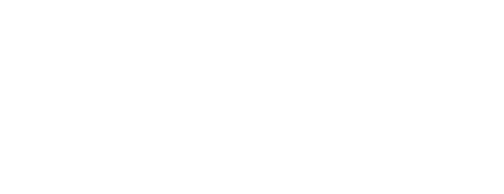 Г.М. Павлова№ вариантаКомбинация значений признаковРезультат Услуги, за которым обращается заявитель «Предоставление информации об объектах учета, содержащихся в Реестре муниципального имуществ»Результат Услуги, за которым обращается заявитель «Предоставление информации об объектах учета, содержащихся в Реестре муниципального имуществ»имеющий иные признаки, перечень которых приведен в приложении № 2 к настоящему Административному регламенту (вопрос профилирования – «Категория заявителя»), имеющий иные признаки, перечень которых приведен в приложении № 2 к настоящему Административному регламенту (вопрос профилирования – «Заявитель обращается лично или через представителя?»)№ п/пПризнак заявителяЗначения признака заявителяРезультат Услуги «Предоставление информации об объектах учета, содержащихся в Реестре муниципального имуществ»Результат Услуги «Предоставление информации об объектах учета, содержащихся в Реестре муниципального имуществ»Результат Услуги «Предоставление информации об объектах учета, содержащихся в Реестре муниципального имуществ»Категория заявителя1. Физическое лицо.2. Заявитель (юридическое лицо)Заявитель обращается лично или через представителя?1. Лицо, действующее от имени заявителя на основании нотариально удостоверенной доверенностиРезультат «Предоставление информации об объектах учета, содержащихся в Реестре муниципального имуществ»Результат «Предоставление информации об объектах учета, содержащихся в Реестре муниципального имуществ»Категория заявителяКатегория заявителяфизическое лицоДокумент(ы) представляемые в рамках категории документа:документы, подтверждающие личность лица:паспорт гражданина Российской Федерации. Сведения, представляемые в рамках заявления: сведения не предусмотреныМежведомственные запросы: межведомственные запросы не предусмотрены.Основание(я) отказа в предоставлении Услуги: основания не предусмотрены.Основание(я) отказа в приеме заявления и документов:документ, удостоверяющий личность заявителя, не представлен;личность заявителя не установлена;сведения, указанные в документе, удостоверяющем личность, не совпадают со сведениями, указанными в заявлении;надлежащим образом оформленные заявление и документы не представлены в полном объеме.Основание(я) приостановления Услуги: основания не предусмотрены.Основание(я) возобновления Услуги: основания не предусмотрены.Критерий(и) принятия решения о предоставлении услуги: критерии не предусмотренызаявитель (юридическое лицо)Документ(ы) представляемые в рамках категории документа:документы, подтверждающие государственную регистрацию юридического лица:выписка из Единого государственного реестра юридических лиц. Сведения, представляемые в рамках заявления: сведения не предусмотреныМежведомственные запросы: межведомственные запросы не предусмотрены.Основание(я) отказа в предоставлении Услуги:отсутствие в представленных заявлении (запросе) и копиях документов сведений в полном объеме;.документы, являющиеся обязательными для представления, не представлены заявителем;.лицо, обратившееся за предоставлением Услуги от имени юридического лица, не имеет права действовать без доверенности от имени такого юридического лица;.юридическое лицо на момент обращения за Услугой не имеет статуса "Действующее".Основание(я) отказа в приеме заявления и документов:документы, необходимые для предоставления Услуги, не представлены;сведения, содержащиеся в заявлении (запросе), не соответствуют сведениям, содержащимся в выписке из ЕГРЮЛ.Основание(я) приостановления Услуги: основания не предусмотрены.Основание(я) возобновления Услуги: основания не предусмотрены.Критерий(и) принятия решения о предоставлении услуги:наличие в представленных заявлении (запросе) и копиях документов сведений в полном объеме;документы, являющиеся обязательными для представления, представлены заявителем;лицо, обратившееся за предоставлением Услуги от имени юридического лица, имеет право действовать без доверенности от имени такого юридического лица;юридическое лицо на момент обращения за Услугой имеет статус "Действующее"Результат «Предоставление информации об объектах учета, содержащихся в Реестре муниципального имуществ»Результат «Предоставление информации об объектах учета, содержащихся в Реестре муниципального имуществ»Заявитель обращается лично или через представителя?Заявитель обращается лично или через представителя?Лицо, действующее от имени заявителя на основании нотариально удостоверенной доверенностиДокумент(ы) представляемые в рамках категории документа:документы, подтверждающие полномочия лица, подписавшего заявление о предоставлении Услуги:доверенность. Сведения, представляемые в рамках заявления: сведения не предусмотреныМежведомственные запросы: межведомственные запросы не предусмотрены.Основание(я) отказа в предоставлении Услуги: основания не предусмотрены.Основание(я) отказа в приеме заявления и документов:полномочия представителя не подтверждены;наличие противоречивых сведений в заявлении и приложенных к нему документах.Основание(я) приостановления Услуги: основания не предусмотрены.Основание(я) возобновления Услуги: основания не предусмотрены.Критерий(и) принятия решения о предоставлении услуги: критерии не предусмотрены